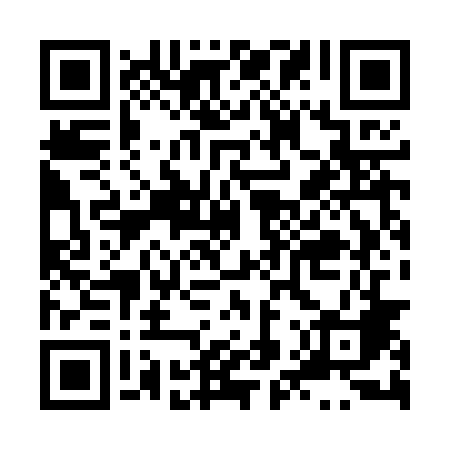 Ramadan times for Unikowo, PolandMon 11 Mar 2024 - Wed 10 Apr 2024High Latitude Method: Angle Based RulePrayer Calculation Method: Muslim World LeagueAsar Calculation Method: HanafiPrayer times provided by https://www.salahtimes.comDateDayFajrSuhurSunriseDhuhrAsrIftarMaghribIsha11Mon4:014:016:0011:463:345:335:337:2512Tue3:583:585:5711:463:365:355:357:2713Wed3:563:565:5511:453:385:375:377:2914Thu3:533:535:5211:453:395:395:397:3115Fri3:503:505:5011:453:415:415:417:3316Sat3:483:485:4811:453:425:435:437:3517Sun3:453:455:4511:443:445:455:457:3818Mon3:423:425:4311:443:455:465:467:4019Tue3:393:395:4011:443:475:485:487:4220Wed3:363:365:3811:433:485:505:507:4421Thu3:343:345:3511:433:505:525:527:4622Fri3:313:315:3311:433:515:545:547:4923Sat3:283:285:3011:433:535:565:567:5124Sun3:253:255:2811:423:545:585:587:5325Mon3:223:225:2511:423:566:006:007:5626Tue3:193:195:2311:423:576:016:017:5827Wed3:163:165:2011:413:596:036:038:0028Thu3:133:135:1811:414:006:056:058:0329Fri3:103:105:1511:414:016:076:078:0530Sat3:073:075:1311:404:036:096:098:0831Sun4:034:036:1012:405:047:117:119:101Mon4:004:006:0812:405:067:137:139:132Tue3:573:576:0612:405:077:157:159:153Wed3:543:546:0312:395:087:167:169:184Thu3:513:516:0112:395:107:187:189:205Fri3:473:475:5812:395:117:207:209:236Sat3:443:445:5612:385:127:227:229:257Sun3:413:415:5312:385:147:247:249:288Mon3:373:375:5112:385:157:267:269:319Tue3:343:345:4812:385:167:287:289:3410Wed3:303:305:4612:375:187:307:309:36